A Guide for Professionals Working with Hoosier WomenHoosier women who are thinking about becoming pregnant, who are pregnant or have delivered a baby may apply for coverage for one of these Indiana Health Coverage Programs:Healthy Indiana Plan (HIP) - HIP MAMAAdults 19 - 64 years old$23,628 (133% Federal Poverty Level + 5% disregard) for tax household of two (mom + baby) Pregnant women (pregnancy + 60 days postpartum) are placed into HIP MAMA with no cost sharing or POWER account payments during pregnancy Must choose a managed care entity (Anthem, CareSource, Managed Health Services, or MDwise)Hoosier HealthwiseFor children and pregnant women (pregnancy + 60 days postpartum)For pregnant women: $36,936 (208% Federal Poverty Level + 5% disregard) for tax household of two (mom + baby) No cost for pregnant womenMust choose a managed care entity (Anthem, CareSource, Managed Health Services, or MDwise)Family Planning Services to temporarily or permanently prevent or delay pregnancy No age limitationsNot eligible if pregnantMust not be eligible for other Medicaid programs.$17,614 (141% Federal Poverty Level) for tax household of one Not managed careNote:  Lawful Permanent Residents eligible for these Medicaid programs after 5 years.  Emergency Services OnlyEmergency services only (including labor and delivery) Available for immigrants who are otherwise eligible for Medicaid but lack qualifying immigration status.Emergency Services Only with Pregnancy Coverage - Package BNEW!  Effective 11/30/2019Immigration status equal to “Lawful Permanent Resident”Pregnant or within the 60-day postpartum periodPrenatal and postpartum services Note:  Newborns who live in Indiana are eligible for Hoosier Healthwise for 12 continuous months when their mother is enrolled in HIP, Hoosier Healthwise or Emergency Services the month of their birth. 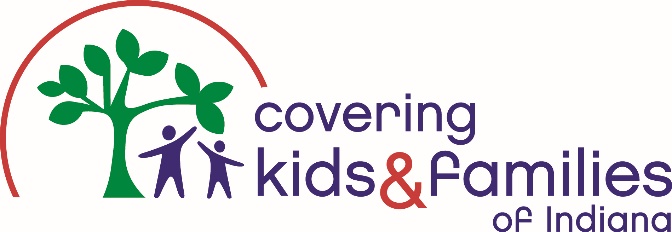 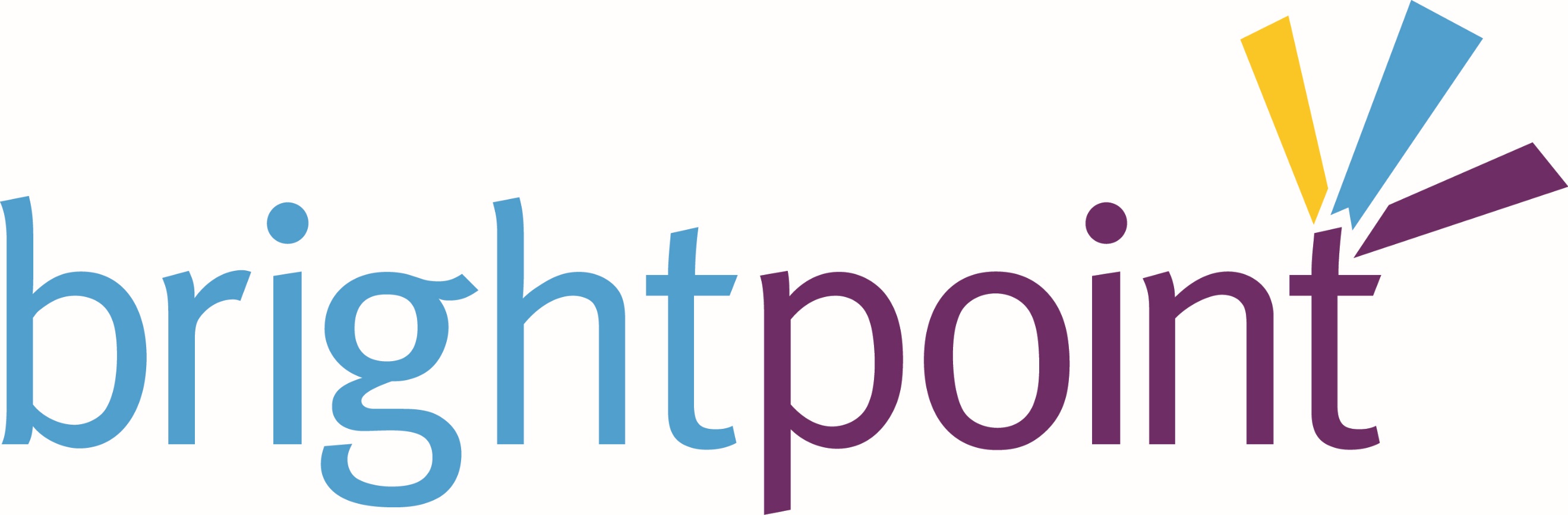 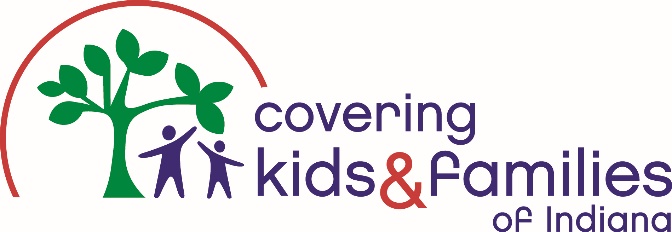 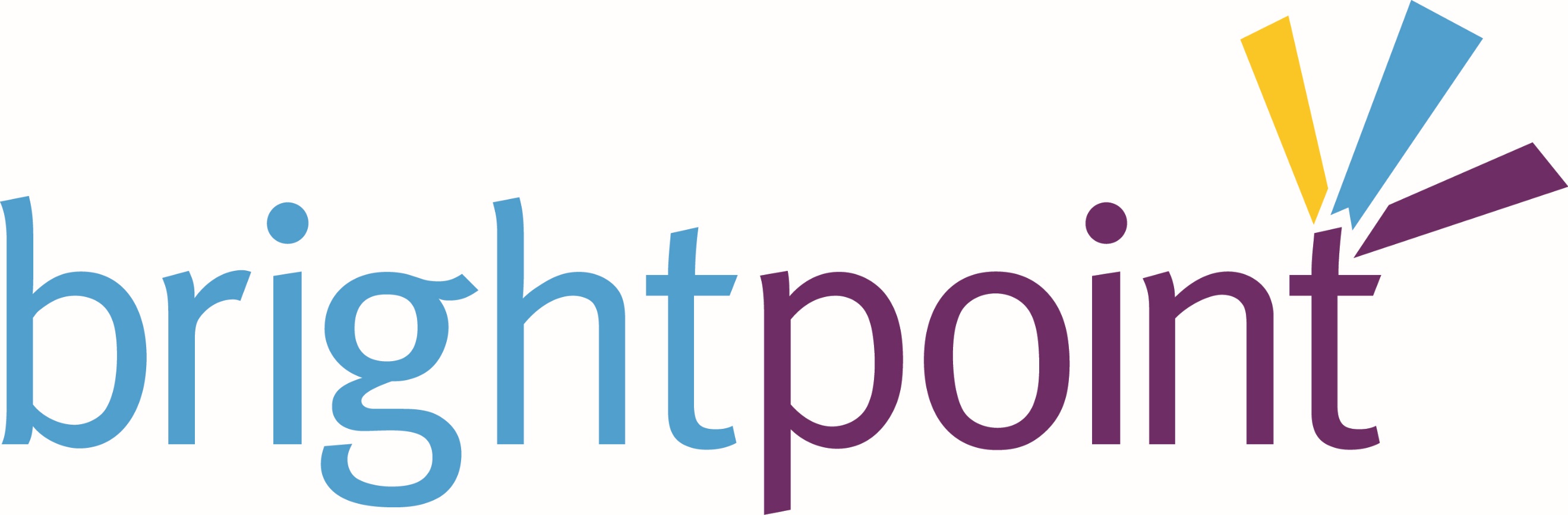 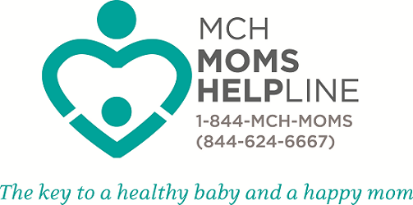 General ServicesPrenatal Services (before baby is born)Postnatal Services (after baby is born)Sources:  Office of Medicaid Policy and Planning Medical Policy Manual, Indiana Family and Social Services Administration Medicaid Policy Manual and Kaiser Family Foundation Medicaid Coverage of Pregnancy and Perinatal Benefits: Results from State Survey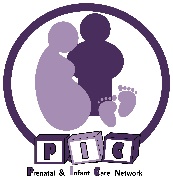 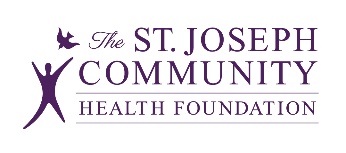 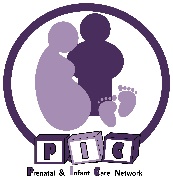 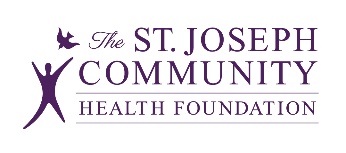 Family PlanningHIP & Hoosier HealthwisePelvic & breast examinationsXxHIV & STD testing Sexually transmitted infections (STI)XxInitial diagnosis and treatment of sexually transmitted diseases (STDs) and sexually transmitted infections (STIs) XxScreening, testing, counseling, and referral of members at risk for human immunodeficiency virus (HIV) XxOngoing follow-up of STDs and STIs and visits for treatment of chronic STDs and STIsxLong Acting Reversible Contraceptives -LARCsxoral contraceptives and sterilizationXxOpioid Treatment ProgramsxHysterectomy Medically necessary, not for sterilizationHIP MAMA & Hoosier HealthwisePrenatal tests and screeningsxScreenings and treatment for hypertension, diabetes, high cholesterol xPrescription DrugsX no copay when pregnantLabor & DeliveryxLab testsxHospital CarexPrenatal vitamins xUltrasoundsMust be medically necessaryGenetic counseling, chronic villus sampling, amniocentesisxInfant care or parenting classesCase management,xSubstance abuse treatmentxPrenatal home visitsxDoula servicesxLicensed Birth centers xHome birthEarly elective deliveriesHIP MAMA & Hoosier HealthwiseScreenings for postpartum depressionxPostpartum home visitsxBreastfeeding education servicesxPostpartum visits to doctorXElectric and manual breast pumpxLactation consultant servicesHospital based